[Development Name][Site Address]Sustainable Design Assessment (SDA) by [Applicant / ESD Consultant]for The City of Ballarat[Date][Version]Delete this page prior to submission – for guidance onlyAbout this documentThis document provides applicants seeking a planning permit with a Sustainable Design Assessment (SDA) Report Template that will help them address the ESD requirements within the City of Ballarat. The City of Ballarat is participating in the Sustainable Design Assessment in the Planning Process (SDAPP) program and as such all Applicants for qualifying developments should submit an SDA Report that responds to each of the following 10 Key Sustainability Criteria: How to use this document This document is not designed to set a minimum standard or to provide a definitive list of environmentally sustainable design (ESD) initiatives to be included in a development. ESD should be integrated into the design of a new building from the earliest stage. The best ESD response will depend on many site-specific factors.       The red text is intended as a guide only and should be deleted prior to submission.The green text highlights sections of the template where the applicant should provide a response.      The blue underlined text is linked to Fact sheets or websites for guidanceSite DescriptionDescribe the site and surrounds, including address, location to main roads, transport and open space / parks. The existing conditions such as any buildings, trees, waterbodies, heritage and cultural significance on the site. As well as a description of neighbouring buildings or infrastructure that may impact on or may be impacted by the development.Include relevant maps, site photos / screen grabs at various scales.Proposed DevelopmentExplain what is proposed for the site, including:Development type, use and extentNumber of levels (including basement & roof if applicable)Number of dwellings & buildingsTotal site area (m2)Gross Floor Area/s% of hard surfaces, vegetated landscaping and permeability City of Ballarat RequirementsESD Policy Ballarat City Council has adopted an Environmentally Sustainable Development (ESD) policy. This policy seeks to respond to the provisions of Clause 15.01-2S (Building Design) of the Ballarat Planning Scheme and sets out when particular measures will be required. Purpose:To provide the City of Ballarat with a policy to attain best practice in Environmentally Sustainable Development (ESD) from design stage through to construction and operation. The ESD policy will facilitate development that minimises environmental impacts and encourages environmentally sustainable development.The policy applies to all residential and non-residential development planning permit applications, excluding subdivisions, in accordance with the following thresholds:Residential – 2 or more dwellingsA building used for accommodation other than a dwelling with a gross floor area of 100m2 or moreNon-Residential buildings with a gross floor area of 300m2 or moreAn extension to a non-residential building adding 300-1500m2 of additional Gross floor areaMixed-use developments*For further detail refer to the table in the Environmentally Sustainable Development (ESD) policy.ESD Assessment ToolsTo determine which tools are required for this application refer to the ESD Policy thresholds as above (in the link) which sets these out according to development type and size.The preferred tool is the free to use Built Environment Sustainability Scorecard (BESS), requiring a minimum overall pass score of 50% and provision of the full Published Report included within this SDA. As well, in accordance with the STORM (Stormwater Treatment Objective – Relative Measure) calculator tool Assessment by Melbourne Water to assess Water Sensitive Urban Design measures within the property, a score of 100% (minimum requirement) equates to best practice water quality objectives.Specify here which tools are being used and delete the ones below if not applicable to this applicationBuilt Environment Sustainability Scorecard (BESS)The development has been assessed using the BESS assessment tool (www.bess.net.au). This tool assesses the overall environmental sustainability performance of new buildings or alterations, and to demonstrate how new development can meet sustainability requirements as part of a planning permit application. A minimum overall score of 50%, including mandatory minimum scores of 50% in the Energy, Water & IEQ categories and 100% for Stormwater Management are required.Enter the BESS Score achieved and provide a summary of the results. For the full Published BESS Report please see [Enter Here – APPEDNIX X] STORMThe STORM calculator which addresses stormwater quality considerations has been used for the development to ensure that stormwater management best practice and local planning policy requirements have been achieved. The STORM assessment and WSUD layout plan is included in [Enter Here – APPEDNIX X]Green StarThe Green Star Buildings tool can be used for larger developments, a minimum 4-Star Green Star rating is required and to claim Certification the project must be registered with the Green Building Council Australia (GBCA). [Enter Here – APPEDNIX X]MUSICMUSIC (Model for Urban Stormwater Improvement Conceptualisation) tool can be used for larger developments to assess Water Sensitive Urban Design (WSUD). [Enter Here – APPEDNIX X]NatHERSThe Nationwide House Energy Rating Scheme (NatHERS) provides an estimate of the energy rating to heat and cool a dwelling. A Preliminary Report is required for residential developments (unless using the BESS Energy default) and included in [Enter Here – APPEDNIX X]NABERSThe National Australian Built Environment Rating Scheme (NABERS) is applied to non-residential or mixed-use developments. Ratings measure operational impacts of Energy, Water, Waste and Indoor Environment Quality and obtained after occupation stage of a building.Environmentally Sustainable Design PrinciplesOutline and summarise any general design principles that are applicable to the improved performance of the development. Address the key 10 ESD categories detailed below.*Ensure all ESD initiatives claimed are consistent across all documentation and are marked on the application plans.Indoor Environment Quality (IEQ)Respond to the areas highlighted in green text with all relevant commitments.Objectives: To achieve a healthy indoor environment quality for the wellbeing of building occupants.
Design initiatives:Maximise daylight accessProvide a description for all habitable rooms which exceed the minimum 10% ratio for windows to floor area and 3% ratio for roof lights to floor area of NCC requirements but not exceeding 20% ratio to ensure energy efficiency requirements are achieved.Design for sufficient natural light penetration, especially to habitable spaces. This includes the optimal orientation for equitable daylight access throughout a development.Provide Daylight modelling calculations in plan (simulations preferred over hand calculations).Maximise natural ventilationProvide description for all habitable rooms in excess of the minimum 5% ratio for windows and roof lights to floor area of NCC requirements.
Design for maximum natural cross-ventilation, provide breeze paths on plans. Consider wet areas (bathrooms, WC & laundries) to be naturally ventilated (where possible).Ensure covered / basement carparks are ventilated with CO2 monitors.External shading
Provide description, including whether fixed or adjustable, and show on plans all shading devices Ensure sufficient shading is applied to all North, East & West facing glazing, including top floors.External viewsProvide a description on how the design provides for external views whilst still addressing overlooking issues.
Reduction in volatile organic compoundsInclude description of intention to provide fit out with elements of low-no Volatile Organic Compounds (VOC’s) including joinery, paint, carpet etc.Conscious choices of low-no toxicity materials & finishes throughout Noise attenuationConsider noise transfer [between party walls], utilise adequate insulation, glazing & thermal mass.Energy EfficiencyRespond to the areas highlighted in green text with all relevant commitments Objectives: To improve the efficient use of energy; To reduce total operating greenhouse gas emissions; To reduce energy peak demand.Design initiatives: Energy rating of building envelope performance in excess of minimum NCC requirementsProvide preliminary energy ratings NatHERS for residential and NABERS Energy for non-residential, or provide information on how energy efficiency requirements will be achieved    Please use the most recent and applicable NCC version All-electric developments expected (no gas connections)Any gas connections require justification and negotiation with the Council ESD OfficerRenewable energy generation and storage Provide description of photovoltaic (PV) solar power, solar hot water, wind turbines, geo-thermal 	etc. and show location and size on relevant floor/roof/site plan drawings Provision of Solar (PV & Hot water) is highly recommended (where possible)External shading devices to north, east and west facing glazingProvide description and show if fixed or operable shading devices on relevant elevation/section drawingsHeating system types and associated energy-efficiency rating/benchmarkAt least one star within the best available www.energyrating.gov.auHeating load limit for Ballarat is 169MJ/m2.annum (for Residential)Cooling system types and associated energy-efficiency rating/benchmarkAt least one star within the best available www.energyrating.gov.auCooling load limit for Ballarat is 21MJ/m2. annum (for Residential) and 23MJ/m2 (Apartments)Hot water system type and associated energy-efficiency rating/benchmarkAt least one star within the best available www.energyrating.gov.auLocation of fixed clothes drying lines/ racksProvide description internal/external and size available, show on relevant floor plansLighting strategyProvide description and list the main habitable areas considering LED lighting indicating how min. standards are being exceeded (e.g., residential living areas 5W/m2)Water EfficiencyRespond to the areas highlighted in green text with all relevant commitmentsObjectives: To ensure the efficient use of water; To reduce total operating potable water use; and To encourage the appropriate use of alternative water sources.Design initiatives:Water-efficiency rating of new showerheadsProvide description, minimum 4 Star WELS rating than 4.5L/min. but not more than 6.0L/min.
Water-efficiency rating of new tapwareProvide description, minimum 5 Star WELS more than 4.5L/min. but not more than 6.0L/min.
Water efficiency rating of new toilet cisternsProvide description, minimum 4 Star WELS rating more than 4.0L but not more than 3.5L average flush volumeSize, capacity and location of Rainwater tanksProvide description including size, capacity, location, catchment areas and where the water is expected to be used, show on relevant floor/roof/site plan drawingsRecommend connecting rainwater tanks to toilets, garden irrigation and laundry (where possible)Provisions for water efficient landscapingProvide description and show on relevant floor/site &/or landscape plan (if applicable)Size and general location of greywater treatment/storage systemsProvide description, suggested EPA only approved systems and show on relevant plansWhere applicable reduce potable water consumption in buildings air-conditioning and fire testing systems by using recycled waterStormwaterRespond to the areas highlighted in green text with all relevant commitments  Objectives: To reduce the impact of stormwater run-off;To improve the water quality of stormwater run-off;To achieve best practice stormwater quality outcomes; and                                                                    To incorporate the use of water sensitive urban design, including stormwater re-use.Design initiatives: Minimise watercourse pollution and maximise stormwater capture and on-site rainwater re-useProvide STORM Report (www.storm.melbournewater.com.au/)A minimum score of 100% must be achieved, include the report with this assessmentProvide a total site layout plan Refer to: Stormwater Checklist Buildings and WorksProvide a description & show on relevant floor/site plans the area breakdown in m² of all impervious surfaces and related treatments, as well as all pervious surfaces (on-site filtration)We recommend maximising site permeability above the minimum 20% Show location of rainwater tanks, roof catchments areas (in m2), connections (to tank, toilets, laundry & irrigation) and Legal Point of Discharge (LPOD) - refer below and include as a WSUD plan on the architecture drawings &/or in this SDA.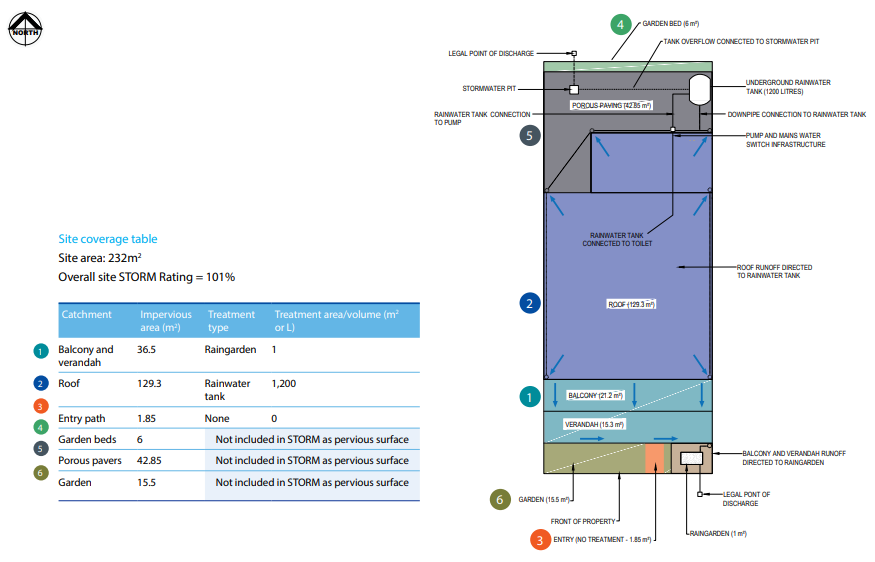 Example – Site Layout plan: 		Source: CoPP Compliance Guidelines (WSUD) Building MaterialsRespond to the areas highlighted in green text with all relevant commitments Objectives:To minimise environmental impacts by encouraging the use of materials with a favourable lifecycle assessment.To ensure durability and long-term reusability of building materials.Design initiatives:Use materials with low embodied energyThe energy used to mine, process, manufacture and transport a product is the embodied energy. Reusing or retaining existing materials such as from demolition like bricks, and choosing construction materials such as timber rather than steel, aluminum and concrete will lower embodied energy.Use materials with recycled contentProvide detail and evidence of any materials or components that have recycled content.                   	Consider utilising products such as recyled timber for flooring, concrete with % of fly ash or 	recycled aggregate.Consider the future recyclability of materialsProvide detail and evidence of any materials or components that have recyclable content.         As well as recycled, some materials can be recyclable meaning they can be broken down and re 	–produced into another material for re-use extending the lifecycle and therefore the embodied 	energy.        Low-no toxicity finishes and furnishingsProvide within the SDA and in the Material Schedule on plans, details and specification of each 	selected product, their credentials including relevant certification, VOC levels, recycled content 	and any Life Cycle Assessment (LCA) that has been undertaken.*We encourage the uptake of local products and materials that are utilizing recycled components, are Sustainably and ethically sourced, use Smart technology or from B Corp (or the like) certified companies.*Refer to GECA (Good Environmental Choice Australia), GBCA Responsible Products, and Global GreenTag for approved materials and products.TransportRespond to the areas highlighted in green text with all relevant commitments.Objectives: To ensure that the built environment is designed to promote the use of walking, cycling and public transport, in that order;To minimise car dependency; To promote the use of low emissions vehicle technologies and supporting infrastructure.
Design initiatives:Provide convenient and secure bike storage facilities for building users and guestsProvide the total number of bike storage facilities and ratio to the total number of building users and guests and show on relevant floor/site plans
Provide end of trip change facilities for bike usersProvide a description of how the design provides end of trip (EOT) change facilities (showers, change rooms & lockers) for bike users and ratio to the total number of on-site bicycle storage spaces
Access to public transportProvide a description of the sites proximity and access to public transport and show on relevant site &/or Green Travel Plan (GTP)
Reduction in extent of onsite car parkingProvide a description of any parking dispensation being sought and provide details for consideration and include in a Green Travel Plan (GTP)Provision of Electric Vehicle (EV) charging point / infrastructureProvide a description and show location on plans of any proposed EV infrastructure, whether connected or ready for future use, include the level (1, 2 or 3) of the charger to be installed, refer to: CASBE-06-1-Electric-Vehicles-v5-June-2022.pdf and EV-ready buildings (energy.vic.gov.au)Access to car share servicesProvide a description of any on or off-site car share service and show on relevant site plans
Waste ManagementRespond to the areas highlighted in green text withal relevant commitments. Objectives: To ensure waste avoidance, reuse and recycling during the design, construction, and operation stages of development.To ensure sufficient space is allocated for future change in waste management needs, including (where possible) composting and green waste facilities.
Design initiatives:Demolition and Construction Waste Management PlanProvide description of how demolition and construction waste will be managed through the construction process including material sorting, disposal and targeted recycling rates                  Recommendation for around 80% of demolition waste be recycled and at least 30% re-used on site (where applicable). *A Disclosure Statement is required from waste contractors and processing facilities for proof of recycling / diversion from landfill.Operation Waste Management Plan (WMP)Provide description of how operational waste will be managed through the occupied life of the building
Allocated space(s) for general waste, recycling and green wasteProvide a description of any parking dispensation being sought and provide details for consideration e.g. green travel planConsider provision of space and collection for glass, FOGO, e-waste &/or hard rubbish (where applicable) in addition to general, recycling and green waste binsUrban EcologyRespond to the areas highlighted in green text with all relevant commitments. Objectives: To protect and enhance biodiversity; To provide natural habitats and minimise the urban heat island effect;To encourage the retention of significant trees; To encourage the planting of indigenous vegetation; andTo encourage the provision of space for productive gardens, particularly in larger residential developments.
Design initiatives:Landscaped areas to be designatedProvide a description of all new, existing retained and existing removed landscaped areas and indicate how the design has enhanced the sites biodiversity, show on relevant site/floor and landscape plans.
Maintaining, enhancing and encouraging new biodiversity and native vegetation of a siteProvide a description of how the design has retained native vegetation and allowed for drought tolerant native vegetation, shown on relevant site/floor and landscape plans, and that encourages connection to neighbouring vegetation, promotes mid-storey and ground cover and provides habitat (i.e. hollows).Green Roofs, Walls and FacadesWhere there is limited or no landscaped space, provide a green roof, wall or façade to improve cooling, shading, softening and encourage biodiversity and health benefits to occupants and surrounding amenity. Refer to https://casbe.wpenginepowered.com/wp-content/uploads/2022/06/CASBE-08-1-Green-RoofWallFacade-v5-June-2022.pdfInnovationRespond to the areas highlighted in green text withal relevant commitments. Objectives:To encourage innovative technology, design and processes in all development, so as to positively influence the sustainability of buildings.Design initiatives:Significant enhancement of best practice ESD standardsProvide a description of how design exceeds best practice standards in one or more of the other categoriesIntroduction to new technology implemented to enhance ESD outcomesProvide a description of how the design implements unique/new methods and strategies to enhance design outcomes.Passive designProvide a description of how the design implements passive design strategies that maximise natural resources and minimise greenhouse gas emissions aiming to be carbon neutralResponding to local climate conditionsProvide a description of how the design responds to local climate conditions which enhance ESD outcomesWe encourage the uptake of local products and materials that are utilizing recycled components, Smart technology or from B Corp (or the like) certified companies.Construction and Building ManagementRespond to the areas highlighted in green text with all relevant commitmentsObjectives: To encourage a holistic and integrated design and construction process and ongoing high performance buildings.Design initiatives: Pre-Application meetingHas a pre-application meeting with the Applicant, Council and ESD officer been carried out.This is highly recommended and at the earliest stage.Environmental credentials of project teamWhere known provide any environmental credentials of the project team (i.e. Contractor has valid ISO14001 environmental management accreditation, Green Star Accredited Professional (GSAP))Non-Residential – preliminary thermal performance or façade modelling Tuning of building systemsProvide a description of how the designs building systems are managed to ensure optimal efficiency
Building User’s Guide (BUG) that explains a building’s ESD principlesInclude a description of intent to provide building occupants with a user’s guide that explains ESD initiatives of the building and circulate at occupancy stageThis is highly recommended for medium-large residential and commercial developments to facilitate ongoing operational management, as well as compliance of implementation.Operation Environmental Management Plan (EMPs)Provide a description of any Environmental Management Plans that intend to be implemented during operation phaseFor developments with dual occupants – have individual and separate utility metering been provided?Implementation Implementation of the ESD initiatives outlined in this report require the following processes: Full integration with architectural plans and specifications Full integration with building services design drawings and specifications Endorsement of the ESD Report / SDA with town planning drawings ESD initiatives to be included on plans and specifications for building approval Provision of Supporting Documents (refer next page, and include as Appendices with this Report)ESD Initiatives to be marked on Architectural plansArchitectural drawings should reflect all relevant ESD matters where feasible. As an example, window attributes (double glazed, openable), sun shading and materials should be noted on elevations and finishes schedules, water tanks and renewable energy devices should be shown on plans. The site’s permeability should be clearly noted, and relevant calculations included. It is also recommended to indicate water catchment areas on roof or site plans to confirm water re-use calculations.Supporting Documentsprovide the relevant document / report in Appendices that apply to this development application and remove those not applicableAssessment Tools:Built Environment Sustainability Scorecard (BESS) assessment – www.bess.net.au Green Star – www.gbca.org.au Other_________________________________________________Energy Efficiency:Nationwide House Energy Rating Scheme (NatHERS) assessment - www.nathers.gov.auNational Construction Code (NCC) Volume 2 Part 3.12 assessment - www.abcb.gov.auNational Construction Code (NCC) Volume 1 Preliminary Section J Report - www.abcb.gov.auNational Construction Code (NCC) Volume 1 or 2 Glazing Calculator Assessment - www.abcb.gov.auNational Construction Code (NCC) Volume 1 or 2 Lighting Calculator Assessment - www.abcb.gov.auNational Australian Built Environment Rating Scheme (NABERS)Water Efficiency:Tankulator Assessment – www.tankulator.ata.org.au    Stormwater:Storm Calculator Report – www.storm.melbournewater.com.au Model for Urban Stormwater Improvement Conceptualisation (MUSIC) Report – www.ewater.org.au Indoor Environment Quality:  Daylight Modelling (simulations preferred over hand calculations)Urban Ecology Landscape PlanTransport:Walk score Assessment – www.walkscore.com Green Travel PlanBuilding Management:Building Users Guide (BUG) Indoor Environment QualityEnergy Efficiency Water EfficiencyStormwater ManagementBuilding MaterialsTransportWaste ManagementUrban EcologyInnovationConstruction and Building ManagementESD initiative options listed in this document are prompts for discussion.  Non-relevant elements should be deleted from the statement.Every proposed ESD initiative included in the BESS assessment that requires a building and or works design feature (e.g. water tanks, solar PV, etc.) must be shown on the plans and / or described in a schedule to be endorsed with the planning permit.  This includes any ESD related building and or works under the building code to the extent that such features can reasonably be detailed at the planning stage.Applicants are encouraged to exceed the benchmark targets contained in BESS as discussed on the BESS website.The statement must reference each claim for a score and include sufficient detail to explain and substantiate each and every initiative claimed.The Sustainable Design Assessment (SDA) and all associated plans and schedules must be consistent with one another.